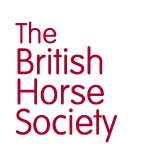 A template safeguarding policy that can be used by BRC Affiliated Riding ClubsMore advice is available www.bhs.org.uk/safeguardingchildrenIngatestone and Blackmore Riding Club fully accepts its legal and moral obligation under The Children Acts (1989) and (2004), to provide a duty of care to protect all children and safeguard their welfare, irrespective of age, ability or disability, gender reassignment, race, religion or belief, sex or sexual orientation and socio-economic background. A child/young person is defined as a person under the age of 18 (the Children Act 1989). Ingatestone and Blackmore Riding Club fully adopts the BHS Safeguarding Policy (Children and Young People) Aims	The aims of the Ingatestone and Blackmore Riding Club Safeguarding Policy are:  To ensure robust safeguarding arrangements and procedures are in operation to provide children and young people with appropriate safety and protection whilst at Ingatestone and Blackmore Riding Club, allowing them to participate in a fun, safe environment and in an atmosphere of fair play. To take all reasonable and practical steps to protect children from harm, discrimination and degrading treatment, and respect their rights, wishes and feelings.  To ensure everyone understands their roles and responsibilities in respect of safeguarding and are provided with appropriate learning opportunities to recognise, identify and respond to signs of abuse, neglect and other safeguarding concerns relating to children and young people.  To ensure appropriate action is taken in the event of incidents/concerns of abuse and support provided to the individual/s who raise or disclose the concern. All concerns or allegations of poor practice or abuse are taken seriously and responded to swiftly and appropriately.  It is the responsibility of child protection experts to determine whether or not abuse has taken place but it is everyone’s responsibility to report it.  To ensure that confidential, detailed and accurate records of all safeguarding concerns are maintained and securely stored. To maintain high standards of behaviours and good practice through compliance with BRC Official Rules and the BEF Codes of Conduct produced for instructors, coaches, parents/guardians, junior members, BRC Officials and volunteers. The policy and procedures are mandatory for everyone involved with Ingatestone and Blackmore Riding Club. Failure to comply with the policy and procedures will be addressed without delay and may ultimately result in dismissal/exclusion from the Ingatestone and Blackmore Riding Club. The policy will be reviewed every three years, or in the following circumstances:  Changes in legislation and/or government guidance  As required by the Local Safeguarding Children Board, BHS, BRC and the BEF  As a result of any other significant change or event.Club Safeguarding Officer Georgina Kitteridge has been appointed as a Club Safeguarding Officer (CSO) for Ingatestone and Blackmore Riding Club. The role of the CSO is: Work with others in the club to ensure a positive child-centred environmentEnsure that their club is aware of The British Horse Society’s safeguarding  policies, procedures and guidelinesEnsure parents/children are aware of the policy and proceduresReceive queries and offer support regarding safeguarding concernsUndertake training as necessaryPromote training to club support staff, members and volunteersAssist the club to ensure that codes of conduct are in place for club staff, volunteers, coaches, young people and parentsEnsure confidentiality is maintained and information is only shared on a ‘’need to know’’ basisRespond to any allegations or complaints made from within your clubCommunicate with club management and The BHS Safeguarding team regarding concernsMaintain contact details for local children’s social care and the policeIt is not the role of the CSO to be a Child Protection expert or to determine whether or not a serious incident has taken place, rather to record the details and seek guidance if necessary.CommunicationIngatestone and Blackmore Riding Club will make its Safeguarding Policy and Procedures available to all officials, volunteers, junior members and their parents/guardians and it will appear in full on the Ingatestone and Blackmore Riding Club website. Ingatestone and Blackmore Riding Club will circulate to all new members and their parents/guardians if they are under 18, the name and number of the Club Safeguarding Officer. All individuals involved with Ingatestone and Blackmore Riding Club, no matter what role they participate in, must adhere to the Safeguarding Code of Conduct. All individuals involved with Ingatestone and Blackmore Riding Club must all sign to agree to uphold the Safeguarding Code of Conduct. TrainingInstructors/coaches, officials and volunteers working with children may like to undertake the BEF approved safeguarding training (or recognised equivalent) course within the last 3 years. Ideally refresher training should be completed every three years via either the BEF approved online training portal or a further face to face course. As a minimum the CSO must attend the required Safeguarding Training Course.Criminal Record checksInstructors/coaches, officials and volunteers working with children at Ingatestone and Blackmore Riding Club may be required to hold a current certificate through the Disclosure and Barring Service, Disclosure Scotland or Access NI as appropriate. Certificates must be renewed every three years. Please see the guidance documents below.Further information and linksIngatestone and Blackmore Riding Club Safeguarding Officer details:Georgina Kitteridge – 07877 975 885 _________________________________________________________________________________BHS Safeguarding Team02476 840746safeguarding@bhs.org.ukConfidential email: cpleadofficer@bhs.org.ukChildline 0800 1111NSPCC 0808 800 5000DocumentsPlease see BHS website for useful templates and documentswww.bhs.org.uk/safeguardingchildrenCriminal record check information England and Waleswww.bhs.org.uk/record-checksScotlandhttp://www.bhs.org.uk/our-charity/working-with-the-law/criminal-record-checks-england-and-wales/scotland 